强生2017联合校招9月20日正式启动！网申通道届时将开通强生强生是全球最具综合性、业务分布范围最广的医疗保健企业。强生始终遵循企业信条的价值观，致力于践行“关爱全世界,关注每个人”的企业使命。强生于1985年在华创立了第一家合资企业。多年来，强生不断发挥行业领军作用，以创新、高质量的产品和服务，为中国亿万家庭带来健康。如今，强生在中国的业务涉及消费品及个人护理、制药、医疗器材三大领域，在北京、上海、广州、苏州、西安等90多个城市，拥有员工总数近10,000人。2017强生联合校园招聘覆盖消费品及个人护理：在消费品及个人护理领域，强生产品主要包括婴儿护理、身体护理、面部护理、防晒和女性个人健康护理用品、过敏护理、创伤护理、感冒咳嗽、消化系统健康、口腔护理及镇痛护理等领域。强生（中国）有限公司商业管理培训生研发管理培训生销售培训生制药：在制药领域， 强生的创新药品针对的疾病包括：肿瘤、免疫系统疾病、中枢神经系统疾病、传染病以及心血管和代谢疾病等。西安杨森/一个中国非处方药商业管理培训生医药代表培训生医疗：在医疗器材领域，强生为医疗专业人士提供一系列的创新产品。其中包括：骨科、微创及开放性手术、电生理学、心脏和心血管、糖尿病护理、美容整形、感染预防以及视力保健。强生（中国）医疗器材有限公司销售管理培训生医学事务部管理培训生供应链：亚太供应链管理培训生强生集团职能部门：财务全球领导力管理培训生IT全球领导力管理培训生招聘流程网申时间   9月20日--10月20日招聘岗位消费品1) 强生消费品商业管理培训生——上海2) 强生消费品研发管理培训生——上海3) 强生消费品销售培训生——重庆、贵阳、广州、深圳、太原、南昌、杭州、北京、天津制药1) 一个中国非处方药商业管理培训生——北京、上海、天津、广州、成都、南京、杭州、深圳、重庆、郑州、宁波、昆明、沈阳、济南、福州、西安、大连、青岛、厦门、武汉2) 西安杨森医药代表培训生——上海、北京、天津、重庆、杭州、温州、宁波、台州、南京、苏州、广州、深圳、中山、佛山、汕头、合肥、成都、临沂、济南、沈阳、郑州、荆州、武汉、长沙、包头、西安、南昌、大理医疗1) 强生医疗销售管理培训生北京、成都、大连、佛山、福州、广州、贵阳、哈尔滨、杭州、合肥、济南、嘉兴、金华、昆明、南昌、南京、南宁、宁波、青岛、泉州、厦门、汕头、上海、深圳、沈阳、石家庄、苏州、台州、太原、天津、温州、乌鲁木齐、武汉、西安、徐州、长春、长沙、郑州、重庆2) 强生医疗医学事务部管理培训生卫生经济及市场准入管理培训生——北京/上海临床研究管理培训生——北京医学事务管理培训生——北京质量工程师管理培训生——上海供应链供应链亚太领导力管理培训生生产运营部供应链亚太领导力管理培训生—生产运营部（消费品, 上海，北京）供应链亚太领导力管理培训生—生产运营部（制药, 上海）供应链亚太领导力管理培训生—生产运营部（医疗器材, 广州）供应链亚太领导力管理培训生—生产运营部（医疗器材, 苏州）供应链亚太领导力管理培训生—生产运营部（制药, 西安）供应链亚太领导力管理培训生—供应链智能制造系统（制药, 西安）工程部供应链亚太领导力管理培训生—工程部自动化方向（消费品, 上海）供应链亚太领导力管理培训生—工程部自动化方向（制药, 上海）质量合规部供应链亚太领导力管理培训生—质量合规部（医疗器材，广州）供应链亚太领导力管理培训生—质量合规部（消费品，上海）供应链计划部供应链亚太领导力管理培训生—供应链计划部（消费品，上海）环境健康安全部供应链亚太领导力管理培训生-环境，健康安全&可持续发展部（上海）客户及物流服务部供应链亚太领导力管理培训生—客户及物流服务部Customer Service（上海）供应链亚太领导力管理培训生—客户及物流服务部Customs Affairs（上海）公用设施部供应链亚太领导力管理培训生—公用设施部（制药，西安） 强生集团职能部门1）财务全球领导力管理培训生——上海、北京、苏州2）IT全球领导力管理培训生——上海宣讲会信息： 强生集团联合宣讲会专场宣讲会2017校园联合招聘FQA：01.  每个人可以同时申请几个职位？每人最多可以同时申请3个职位，请大家做好职业规划。02.  简历在线提交之后是否还能修改？简历提交以后，经过简历筛选人员处理之前可以修改；如果已经处理，就不可以再修改了。03.  2017秋季校园宣讲会会现场收简历吗？所有联合宣讲会场次不收简历，但会根据情况发放面试绿卡。所有专场宣讲会中，强生医疗会现场收简历。04.  校园直通车是什么？本活动是指所有专场宣讲会中，强生医疗器材有限公司会在传统校园招聘的基础上，提前在北上广成都之外的城市开展以求职宣讲为主要内容的招聘活动，为同学们提供直接进入上海总部终面的机会！直通车活动流程：参加宣讲会现场投递简历→宣讲会第二天初面→宣讲会第三天二面→终面。05.  如何了解强生2017联合校园招聘的更多细节？更多有关强生校招的信息，请扫描下方“强生招聘”官方微信公众号。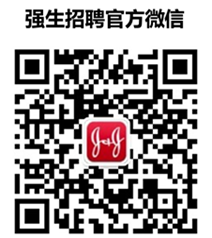 地点学校宣讲日期开始时间宣讲地点成都四川大学（望江校区）2016/10/918:30西五报告厅北京文津国际酒店2016/10/1018:30五层阳光宴会厅广州中山大学（南校区）2016/10/1118:30熊德龙二楼多功能报告厅上海复旦大学（邯郸校区）2016/10/1318:30逸夫科技楼一楼报告厅 宣讲高校宣讲日期宣讲会场地名称开始时间参与公司中国海洋大学（崂山校区）2016/9/20行远楼辅楼报告厅18:30医疗南昌大学（前湖校区）2016/9/20游泳馆教室B10418:30医疗重庆大学2016/9/21A区主教学楼107室19:00医疗中南大学（本部）2016/9/21科教南楼40619:00医疗+制药山东大学2016/9/26知新楼A3报告厅18:30医疗华东理工大学（梅陇校区）2016/10/9逸夫楼报告厅18:30消费品+供应链福州大学2016/10/11大学生素质拓展中心多功能厅18:30医疗中国科学技术大学（西区）2016/10/11学生活动中心二楼学术报告厅18:30医疗+制药西安交通大学（兴庆校区）2016/10/12中3-1300教室19:00医疗+供应链郑州大学（新校区）2016/10/12信息工程学院报告厅18:30医疗浙江大学（玉泉校区）2016/10/17待定待定医疗+制药中国药科大学（江宁校区）2016/10/17待定待定医疗+制药+供应链太原理工大学（迎西校区）2016/10/17待定待定医疗